國立臺北商業大學桃園校區汽車停車證申請表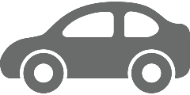 申請學年度：        申請人申請人手機手機手機車牌號碼身分證號身分證號學號學制學制□二專 □二技 □四技 □二專 □二技 □四技 年級年級年級□一年級□二年級□三年級□四年級□一年級□二年級□三年級□四年級□一年級□二年級□三年級□四年級□一年級□二年級□三年級□四年級單位/系所/廠商單位/系所/廠商□商設系  □數媒系  □創科系  □創研所  □產碩  □推廣教育  □空院□行政/教學單位：                    □廠商名稱：                    □其他：                □商設系  □數媒系  □創科系  □創研所  □產碩  □推廣教育  □空院□行政/教學單位：                    □廠商名稱：                    □其他：                □商設系  □數媒系  □創科系  □創研所  □產碩  □推廣教育  □空院□行政/教學單位：                    □廠商名稱：                    □其他：                □商設系  □數媒系  □創科系  □創研所  □產碩  □推廣教育  □空院□行政/教學單位：                    □廠商名稱：                    □其他：                □商設系  □數媒系  □創科系  □創研所  □產碩  □推廣教育  □空院□行政/教學單位：                    □廠商名稱：                    □其他：                □商設系  □數媒系  □創科系  □創研所  □產碩  □推廣教育  □空院□行政/教學單位：                    □廠商名稱：                    □其他：                □商設系  □數媒系  □創科系  □創研所  □產碩  □推廣教育  □空院□行政/教學單位：                    □廠商名稱：                    □其他：                □商設系  □數媒系  □創科系  □創研所  □產碩  □推廣教育  □空院□行政/教學單位：                    □廠商名稱：                    □其他：                □商設系  □數媒系  □創科系  □創研所  □產碩  □推廣教育  □空院□行政/教學單位：                    □廠商名稱：                    □其他：                職別及繳交費用一、一年新台幣2,400元□專任教職員。□專任助理。□委外經營廠商。□其他               。□育成中心之廠商 育成中心承辦人簽章：               。二、一年新台幣3,600元□日間暨進修部二技、四技之學生 學號：              。□日間部研究生 學號：            。三、一年新台幣1,500元/半年新台幣750元□兼任教師。單位系所承辦人簽章：               。□產碩專班、推廣教育、空中進修學院之學生。□其他               。一、一年新台幣2,400元□專任教職員。□專任助理。□委外經營廠商。□其他               。□育成中心之廠商 育成中心承辦人簽章：               。二、一年新台幣3,600元□日間暨進修部二技、四技之學生 學號：              。□日間部研究生 學號：            。三、一年新台幣1,500元/半年新台幣750元□兼任教師。單位系所承辦人簽章：               。□產碩專班、推廣教育、空中進修學院之學生。□其他               。一、一年新台幣2,400元□專任教職員。□專任助理。□委外經營廠商。□其他               。□育成中心之廠商 育成中心承辦人簽章：               。二、一年新台幣3,600元□日間暨進修部二技、四技之學生 學號：              。□日間部研究生 學號：            。三、一年新台幣1,500元/半年新台幣750元□兼任教師。單位系所承辦人簽章：               。□產碩專班、推廣教育、空中進修學院之學生。□其他               。一、一年新台幣2,400元□專任教職員。□專任助理。□委外經營廠商。□其他               。□育成中心之廠商 育成中心承辦人簽章：               。二、一年新台幣3,600元□日間暨進修部二技、四技之學生 學號：              。□日間部研究生 學號：            。三、一年新台幣1,500元/半年新台幣750元□兼任教師。單位系所承辦人簽章：               。□產碩專班、推廣教育、空中進修學院之學生。□其他               。一、一年新台幣2,400元□專任教職員。□專任助理。□委外經營廠商。□其他               。□育成中心之廠商 育成中心承辦人簽章：               。二、一年新台幣3,600元□日間暨進修部二技、四技之學生 學號：              。□日間部研究生 學號：            。三、一年新台幣1,500元/半年新台幣750元□兼任教師。單位系所承辦人簽章：               。□產碩專班、推廣教育、空中進修學院之學生。□其他               。一、一年新台幣2,400元□專任教職員。□專任助理。□委外經營廠商。□其他               。□育成中心之廠商 育成中心承辦人簽章：               。二、一年新台幣3,600元□日間暨進修部二技、四技之學生 學號：              。□日間部研究生 學號：            。三、一年新台幣1,500元/半年新台幣750元□兼任教師。單位系所承辦人簽章：               。□產碩專班、推廣教育、空中進修學院之學生。□其他               。一、一年新台幣2,400元□專任教職員。□專任助理。□委外經營廠商。□其他               。□育成中心之廠商 育成中心承辦人簽章：               。二、一年新台幣3,600元□日間暨進修部二技、四技之學生 學號：              。□日間部研究生 學號：            。三、一年新台幣1,500元/半年新台幣750元□兼任教師。單位系所承辦人簽章：               。□產碩專班、推廣教育、空中進修學院之學生。□其他               。一、一年新台幣2,400元□專任教職員。□專任助理。□委外經營廠商。□其他               。□育成中心之廠商 育成中心承辦人簽章：               。二、一年新台幣3,600元□日間暨進修部二技、四技之學生 學號：              。□日間部研究生 學號：            。三、一年新台幣1,500元/半年新台幣750元□兼任教師。單位系所承辦人簽章：               。□產碩專班、推廣教育、空中進修學院之學生。□其他               。一、一年新台幣2,400元□專任教職員。□專任助理。□委外經營廠商。□其他               。□育成中心之廠商 育成中心承辦人簽章：               。二、一年新台幣3,600元□日間暨進修部二技、四技之學生 學號：              。□日間部研究生 學號：            。三、一年新台幣1,500元/半年新台幣750元□兼任教師。單位系所承辦人簽章：               。□產碩專班、推廣教育、空中進修學院之學生。□其他               。一、一年新台幣2,400元□專任教職員。□專任助理。□委外經營廠商。□其他               。□育成中心之廠商 育成中心承辦人簽章：               。二、一年新台幣3,600元□日間暨進修部二技、四技之學生 學號：              。□日間部研究生 學號：            。三、一年新台幣1,500元/半年新台幣750元□兼任教師。單位系所承辦人簽章：               。□產碩專班、推廣教育、空中進修學院之學生。□其他               。注意事項請將繳費收據聯、行照影本、駕照影本黏貼至此表再送至綜合服務組辦理。桃園校區自動繳費機繳費機(白色機台)僅收取新台幣100元、50元、10元、5元，繳費時請自備零錢。本停車場僅提供停車位，對車輛及車內物品概不負保管責任。車內嚴禁放置危險物品，停車人如毀損本停車場設備建築者，應負損害賠償責任。停車人如在本停車場內與他車輛發生事故者，由停車人自行解決。每學年度定期停車有效期限每年8/1至隔年7/31止。請將繳費收據聯、行照影本、駕照影本黏貼至此表再送至綜合服務組辦理。桃園校區自動繳費機繳費機(白色機台)僅收取新台幣100元、50元、10元、5元，繳費時請自備零錢。本停車場僅提供停車位，對車輛及車內物品概不負保管責任。車內嚴禁放置危險物品，停車人如毀損本停車場設備建築者，應負損害賠償責任。停車人如在本停車場內與他車輛發生事故者，由停車人自行解決。每學年度定期停車有效期限每年8/1至隔年7/31止。請將繳費收據聯、行照影本、駕照影本黏貼至此表再送至綜合服務組辦理。桃園校區自動繳費機繳費機(白色機台)僅收取新台幣100元、50元、10元、5元，繳費時請自備零錢。本停車場僅提供停車位，對車輛及車內物品概不負保管責任。車內嚴禁放置危險物品，停車人如毀損本停車場設備建築者，應負損害賠償責任。停車人如在本停車場內與他車輛發生事故者，由停車人自行解決。每學年度定期停車有效期限每年8/1至隔年7/31止。請將繳費收據聯、行照影本、駕照影本黏貼至此表再送至綜合服務組辦理。桃園校區自動繳費機繳費機(白色機台)僅收取新台幣100元、50元、10元、5元，繳費時請自備零錢。本停車場僅提供停車位，對車輛及車內物品概不負保管責任。車內嚴禁放置危險物品，停車人如毀損本停車場設備建築者，應負損害賠償責任。停車人如在本停車場內與他車輛發生事故者，由停車人自行解決。每學年度定期停車有效期限每年8/1至隔年7/31止。請將繳費收據聯、行照影本、駕照影本黏貼至此表再送至綜合服務組辦理。桃園校區自動繳費機繳費機(白色機台)僅收取新台幣100元、50元、10元、5元，繳費時請自備零錢。本停車場僅提供停車位，對車輛及車內物品概不負保管責任。車內嚴禁放置危險物品，停車人如毀損本停車場設備建築者，應負損害賠償責任。停車人如在本停車場內與他車輛發生事故者，由停車人自行解決。每學年度定期停車有效期限每年8/1至隔年7/31止。請將繳費收據聯、行照影本、駕照影本黏貼至此表再送至綜合服務組辦理。桃園校區自動繳費機繳費機(白色機台)僅收取新台幣100元、50元、10元、5元，繳費時請自備零錢。本停車場僅提供停車位，對車輛及車內物品概不負保管責任。車內嚴禁放置危險物品，停車人如毀損本停車場設備建築者，應負損害賠償責任。停車人如在本停車場內與他車輛發生事故者，由停車人自行解決。每學年度定期停車有效期限每年8/1至隔年7/31止。請將繳費收據聯、行照影本、駕照影本黏貼至此表再送至綜合服務組辦理。桃園校區自動繳費機繳費機(白色機台)僅收取新台幣100元、50元、10元、5元，繳費時請自備零錢。本停車場僅提供停車位，對車輛及車內物品概不負保管責任。車內嚴禁放置危險物品，停車人如毀損本停車場設備建築者，應負損害賠償責任。停車人如在本停車場內與他車輛發生事故者，由停車人自行解決。每學年度定期停車有效期限每年8/1至隔年7/31止。請將繳費收據聯、行照影本、駕照影本黏貼至此表再送至綜合服務組辦理。桃園校區自動繳費機繳費機(白色機台)僅收取新台幣100元、50元、10元、5元，繳費時請自備零錢。本停車場僅提供停車位，對車輛及車內物品概不負保管責任。車內嚴禁放置危險物品，停車人如毀損本停車場設備建築者，應負損害賠償責任。停車人如在本停車場內與他車輛發生事故者，由停車人自行解決。每學年度定期停車有效期限每年8/1至隔年7/31止。請將繳費收據聯、行照影本、駕照影本黏貼至此表再送至綜合服務組辦理。桃園校區自動繳費機繳費機(白色機台)僅收取新台幣100元、50元、10元、5元，繳費時請自備零錢。本停車場僅提供停車位，對車輛及車內物品概不負保管責任。車內嚴禁放置危險物品，停車人如毀損本停車場設備建築者，應負損害賠償責任。停車人如在本停車場內與他車輛發生事故者，由停車人自行解決。每學年度定期停車有效期限每年8/1至隔年7/31止。請將繳費收據聯、行照影本、駕照影本黏貼至此表再送至綜合服務組辦理。桃園校區自動繳費機繳費機(白色機台)僅收取新台幣100元、50元、10元、5元，繳費時請自備零錢。本停車場僅提供停車位，對車輛及車內物品概不負保管責任。車內嚴禁放置危險物品，停車人如毀損本停車場設備建築者，應負損害賠償責任。停車人如在本停車場內與他車輛發生事故者，由停車人自行解決。每學年度定期停車有效期限每年8/1至隔年7/31止。駕照影本黏貼處(浮貼)駕照影本黏貼處(浮貼)駕照影本黏貼處(浮貼)駕照影本黏貼處(浮貼)駕照影本黏貼處(浮貼)繳費申請聯黏貼處(浮貼)繳費申請聯黏貼處(浮貼)繳費申請聯黏貼處(浮貼)繳費申請聯黏貼處(浮貼)繳費申請聯黏貼處(浮貼)繳費申請聯黏貼處(浮貼)行照影本黏貼處(浮貼)行照影本黏貼處(浮貼)行照影本黏貼處(浮貼)行照影本黏貼處(浮貼)行照影本黏貼處(浮貼)行照影本黏貼處(浮貼)行照影本黏貼處(浮貼)行照影本黏貼處(浮貼)行照影本黏貼處(浮貼)行照影本黏貼處(浮貼)行照影本黏貼處(浮貼)